                 Украденная сумка.                                                                 РАССКАЗ.     Калашникова Влада Олеговна  9 «А» класс   ГБОУ СОШ 692Г. Санкт-Петербург   Рук. Попова Л.А.                                                                                                                                                                «Мама, а правда, что будет война,                                                                                                                                        И я не успею вырасти ?..»                                                                                                                                        Роберт Рождественский.- Мам, пап, я дома! – Миша закрыл дверь и оглядел маленькое жилище его семьи.  А квартира была и правда небольшая: прихожая была такая маленькая, что там едва умещалось три человека. И хоть в нем стояли всего лишь небольшой шкаф для верхней одежды и маленькая табуретка, место всё равно было катастрофически мало. Дальше прихожая плавно перетекала в кухню, в которой обычно собиралась семья. Это, наверно, было самое просторное место в квартире. В ней стоя маленький уютный  диванчик, старый маленький телевизор и небольшой круглый стол. За столом уже сидела мать Миши, Мария Павловна, проверяющая чью-то тетрадь. Она работала учительницей в начальной школе и почти всё своё свободное время она уделяла подготовке к уроку, или проверке домашнего задания. За что, в общем-то, Миша с папой не очень любили её работу. Мария подняла растерянный взгляд и, заметив сына, улыбнулась:- Привет, милый. Ты есть будешь? – но увидев голодные глаза Миши, она поправила себя, - Хотя, по глазам вижу, что будешь, - она быстро встала и начала  “танцевать” по кухне. По взгляду её ярко-голубых глаз было видно, о чем она думает. И хоть движения ее были точны и уверены, но взгляд то и дело падал на тетради. Когда еда была уже разогрета, Миша сел за стол:- Мам, а где папа?-А? Да… он в спальне, работает, - обернувшись через плечо, она крикнула куда-то в квартиру, - Паш, иди за стол!Через несколько секунд на кухню зашёл отец Миши, Павел Николаевич. Он был “офисным планктоном”. На его столе можно было часто заметить кучу каких-то бумаг, с которыми он засиживался до поздней ночи. Единственный плюс в его работе заключался в том, что ему за это хорошо платили. Павел зашёл на кухню и, осмотрев своего сына, взлохматил его волосы:- Михалыч, привет! Чего такой серьёзный, натворил чего? – папа улыбнулся своей озорной улыбкой. Каждый раз, когда отец так улыбался, он походил на студента-шутника, которого постоянно ругают преподаватели за его шутки и проделки. Так, в принципе, и было. Только в роли преподавателя была Мария Павловна.- Да нет, я поговорить хотел, - Миша сегодня был весь день в мыслях. Сначала о контрольной по алгебре, позже о своей однокласснице, Катьке, а потом о своей странной находке.- О чём же? Я весь внимание, - тут Павел Николаевич заметил, что его жена опять занимается тетрадями и легонько ткнул её в бок.- Эй! Я из-за тебя чуть” три” вместо “пять” не поставила!- Потом исправишь. Нам сын что-то важное сказать хочет.- Да? Неужели какая-то девочка из класса понравилась? – спросила мама с серьёзным лицом, хотя по голосу было слышно, что она шутит.- Нет… Не совсем…  Не в этом дело! Тут кое-что посерьёзнее, - Миша очень засмущался и хотел быстрее перевести тему. Но, всё же ему не давала покоя эта находка, не совсем понятного происхождения, - Я тут нашёл сумку с какими-то карточками. Щас принесу. – Миша быстро встал из-за стола и побежал в прихожую.- Миш, а может потом… Ну да, мы ведь не голодные, зачем нам есть? – бубнил себе под нос Павел, отставляя тарелку с грустным взглядом.Обратно Миша вернулся с небольшой кожаной сумкой. Сумка была старенькая, худая, с потёртыми застёжками и проплешинами на боках. Было такое чувство, будто она пережила тяжёлые времена, от неё так и веяло… безысходностью. В самой сумке были только какие-то билеты и документы. Бумаги промокли со временем и текст, написанный на них, размыло. Пока Миша и Мария Павловна пытались прочесть то, что было когда-то написано на билетах, отец нашёл самый сохранившийся документ. - Миш, а ты, кстати, где достал эту сумку? – Мария строго посмотрела на сына, выгнув бровь. После долгого молчания Миша виновато произнёс:- Ты только сильно не ругайся… Мы с друзьями гуляли и решили в одно здание зайти, оно под снос идёт… Да-да, я знаю, что ты не разрешаешь мне там гулять. Но, давай этот вопрос отложим на потом. В общем, там всего-то два этажа и чердак. Мы поднялись на чердак, а там просто куча всякого барахла. Ну, мы там покопались и нашли эту сумку.- После ужина помоешься. А то мало ли, какую грязь ты подхватил в том доме.- Ладно, хорош ругаться. Лучше посмотрите, что тут написано. Маш, прочтёшь? Ты же у нас в семье самая глазастая.- Ой, очень смешно, - мама собрала свои короткие чёрные волосы в маленький хвост. Так она всегда делала, когда была на чём-то сосредоточена. Одев очки, она начала медленно читать.  Постепенно её лицо вытягивалось от удивления, и она подняла на нас свои печальные глаза:- Тут, конечно, чёрт ногу сломит, почти весь текст смазался, но я разобрала три надписи: “эвакуация, “дети” и “1941”… - в воздухе повисла гробовая тишина. Такого поворота никто не ожидал. - А тогда это, получается, талоны на еду… - Даже у папы не хватило духу шутить на эту тему. Да и у кого хватило бы. Любому понятно: война – это не красочный фильм, по телевизору. И даже не книги, которые мы читаем дома, сидя на диване. И уж точно не повод для шуток. Это куда страшнее, чем нам кажется порой. И даже рассказы ветеранов не могут передать  весь тот ужас, через который они прошли. Миша взял документ в руки и пробежал глазами по тексту. Тут он увидел ещё одну запись, которую мама пропустила.- Мам, пап, смотрите. Мне кажется, или это имя тут написано? – Миша передал бумагу обратно маме. Мария Павловна, сощурив глаза, попыталась разобрать, что же там написано.- А ведь и правда. Эти документы принадлежали некой Наталье Васильевне. Ой, Паш, у тебя же вроде знакомый есть – поисковик. Помнишь, ты говорил, что он ищет людей, переживших войну, родственников там…- Ну, допустим, есть. И что?- Ну как что? Давай к нему обратимся, может, он сможет найти её. Возможно, она пережила войну и до сих пор жива. – До Павла постепенно начало доходить, о чём говорит его жена. В его взгляде сразу появилась заинтересованность, он выпрямил спину и совсем забыл о еде. - А это, кстати, идея. Я сейчас напишу ему. Посмотрим, что он может сделать. Ну, что думаешь об этом, Михалыч? – спросил отец, уже набирая сообщение.- Да, это крутая идея! – воскликнул Миша. Ему была очень интересна история этой сумки, и он с нетерпением ждал встречи с этой женщиной. Вот Павел Николаевич позвонил своему знакомому, и уже через три дня был результат.                                                                            ***Миша позвонил в старый звонок, и вся семья стала ждать, когда же им откроют дверь. Им открыла бабушка “божий одуванчик”: худенькая, невысокого роста, с короткими седыми волосами, которые топорщились в разные стороны. Она была в старом платье, поверх которого, был накинут махровый халат вишнёвого цвета. Вокруг её ярко-зелёных глаз лежали морщинки, словно лучики солнца.  Открыв дверь, она приветливо улыбнулась, стараясь хоть как-то пригладить непослушные волосы.- Добрый день. Чем могу помочь?- Здравствуйте. Меня зовут Павел Николаевич, это моя жена Мария Павловна и мой сын Миша. Вас зовут Наталья Васильевна?- Нет. Это моя мать. А в чём проблема?- Дело в том, что мы нашли эту сумку. Тут есть документ с именем вашей матери.Павел Николаевич достал из-за спины сумку и протянул пожилой даме, чтобы дать ей возможность получше рассмотреть её. Вначале она не поняла, о чём говорили ее незваные гости. Но, присмотревшись, она, тихо ахнула, и прикрыв рот, опёрлась о стену, чуть ли не сползая по ней. Наконец, она собралась и пригласила семью войти в квартиру. Сразу от двери начиналась гостиная. У правой стены стоял маленький, съеденный молью диван, и напротив него низкий деревянный столик. Слева находились крючки для верхней одежды. Пол был застелен далеко не новым ковром.  На стенах висели чёрно-белые фотографии: большая и дружная семья весело улыбается в объектив, обнимая друг друга. А вот фотография - где двое детей весело играют.- Вы садитесь, раздевайтесь. Я заварю чай, - она ушла на кухню, и через пару минут вернулась с подносом, на котором стояли маленькие фарфоровые чашечки. В них дымился горячий напиток. - Ну, рассказывайте. Где же вы нашли такой раритет? – с дрожью в горле спросила Евгения Анатольевна. Немного помявшись, Миша начал рассказывать:- Ну… Мы с друзьями гуляли, и в одном заброшенном доме обнаружили вот эту сумку. - Ясно… Да, действительно, эта сумка когда-то принадлежала моей маме…. Очень давно, словно сто лет назад…. Мамина любимая, она ходила с ней на работу. – Пожилая женщина прикрыла глаза. - Вам интересно, что тогда произошло? – обратилась она к ним, поднимая погрустневшие глаза. - Я расскажу вам. Наверное, стоит начать с самого начала,- она медленно выдохнула, помолчала, собираясь с мыслями, и начала свой рассказ - Мне было семь, а моей сестре и того меньше, только исполнилось пять, когда началась война. Нашего отца сразу же призвали на фронт. Помню, как мама в тот день плакала, а отец крепко прижал нас к себе и сказал, чтобы мы берегли друг друга. Больше мы его не видели, он пропал без вести. И вот осенью объявили, что детей будут эвакуировать.  Когда мама шла домой, какой-то мальчишка выхватил у неё из рук эту саму сумку и убежал! А ведь там были документы, наши с сестрой и карточки. Представляете, что это значило в то время? Конечно, мы никуда не поехали, без документов нас просто не пустили в поезд. Мы сначала очень обрадовались, ведь мы остались все вместе. От радости мы, с сестрой, смеялись, пританцовывали и обнимали друг друга. А мама села на табуретку и как давай сокрушаться, говорит – «что же теперь будет?», а у самой слезы ручьем. И только через 5 дней мы узнали, что поезд тот, с детишками, разбомбили под Тихвином, все погибли…. Никто не выжил, ни маленькие, ни постарше…  Вот и получается, что тот мальчишка словно спас нас… А потом начались бомбёжки, практически несколько раз на дню. Помню, когда мы бежали в бомбоубежище, мне в руку попал осколок. Но, все говорили, что мне повезло, рана неглубокая и кость не задета… Очень быстро наступил голод. Мама сказала, что немцы разбомбили склад с продовольствием, и город остался совсем без запасов. Соседка раздобыла столярный клей, и варила из него похлебку, и нам приносила маленькую мисочку. Мама собирала лебеду и крапиву и тоже делала из них похлебку. Всю еду она нам отдавала, сама почти не ела. Говорила, что она не голодная. Помню, я тогда даже завидовала ей немного, что она голода не чувствует. Хорошо помню, как я сажала на санки сестренку, закутанную в платок и мы зимой, ранним утром, ехали за пайком. 125 грамм хлеба… Самая страшная была первая зима, очень холодно было, город был полностью лишен электричества, отопление было печное, но и топить было  нечем, спали в одежде.Евгения Анатольевна медленно встала и немного пошатываясь, взяла со стены фотографию. - Это моя мама, и сестренка – задумчиво сказала она, - Это ещё до войны было, когда еще никто не знал, что такое голод и смерть… Все что осталось на память….. Ласково смотря на фотографию, она тепло улыбнулась и протянула нам фото... - Сестренки не стало в конце зимы,- Тут ее голос окончательно дрогнул, и по щекам скатились две слезы, растворившись в глубоких морщинах.- Она очень  ослабела, всё плакала и просила хлебушка. Но, еды совсем не было. Однажды утром я стала её будить, а она просто не проснулась… Мама тогда не плакала, не было сил горевать. Она просто завернула её в простыню, положила на санки и куда-то увезла. Уже потом, много лет спустя, я нашла сестру на Пискаревском кладбище.В комнате вновь повисла звенящая тишина, и только дрожащий голосок вел непростой рассказ. Мишина мама тихонько всхлипывала, а папа крепко сжимал ее руку, словно боясь отпустить.  У Мишки предательски сжимало горло, и почему-то защипало глаза. Евгения Анатольевна вернулась на диван, присела и вновь прикрыла глаза. Никто не решался ее потревожить.  - А что было дальше, как же вы выжили? – вдруг неожиданно сам для себя выпалил Миша, хриплым голосом.- Нас с мамой эвакуировали позже.  Мы ехали в грузовике через Ладожское озеро. Страшно было очень. Шедшая перед нами машина провалилась под лед. Все, кто был в ней, утонули. Помню, что дорога казалось невыносимо долгой, а мама прижимала меня к себе и молилась. Я думаю, что мы выжили чудом.И снова повисла тишина. Долго они еще потом говорили о войне, о жизни, о любви, о Родине. Пили душистый чай из тонких фарфоровых чашечек. Евгения Анатольевна  рассказала еще много историй о блокаде. Наконец, когда Миша и его родители уже собирались уходить, он осмелился спросить:- А вы не могли бы прийти к нам в школу и рассказать ещё раз свою историю?Тепло, улыбнувшись Мише, Евгения Анатольевна обняла его за плечи:- Мишенька, понимаешь… Я ведь уже не молода. Я бы с радостью, но каждый раз, когда я об этом вспоминаю, мне становиться больно, и я словно все переживаю вновь. Но, ты молодец, что спросил. Меня очень радует, что тебе интересно, что ты хочешь знать. Ведь именно вы, ты и твои сверстники, должны рассказать о нашей победе,  своим детям и внукам. Пока вы помните - мы живем!                                                                         ***14 октября 1941 года сотни ленинградских детей, направлялись из блокадного города в эвакуацию. Груднички, малыши чуть постарше, дети… Они так и не добрались до долгожданной спокойной жизни. В этот день на станции стояли эшелоны с горючим и снарядами с востока, а из Ленинграда прибыл санитарный поезд с ранеными и поезд с эвакуированными. Внезапно начался авианалёт. Бомбёжка продолжалась шесть часов. На станцию было сброшено несколько десятков фугасных и сотни зажигательных бомб. Вспыхнули цистерны. Огненный смерч полыхал над станцией и городом. Старожилы  говорят, что к станции невозможно было подойти три дня. Всё горело смертельным огнём. Точное число погибших во время этого авианалёта, ленинградцев и тихвинцев, раненых солдат, пожарных, железнодорожников неизвестно до сих пор. Историки предполагают, что каждый эшелон вмещал больше двух с половиной тысяч людей. Памятник этой трагедии поставили в Тихвине к семидесятилетней годовщине войны. А эскиз этого памятника рисовали дети, мои современники. Такие же, как Миша. На лицевой стороне памятника, изображена скорбящая коленопреклоненная женщина на фоне горящего вокзала. Рядом, упавшая на раскуроченные рельсы детская игрушка — плюшевый медвежонок как символ потерянной детской жизни. На оборотной стороне копия архивного фото, на котором изображены малыши на вокзале, отправляющиеся из Ленинграда, чтобы уехать из осажденного города на Большую землю.«…А в другой стороне в скромной братской могилеСпят погибшие здесь ленинградские дети.И цветы говорят, что о них не забыли,Что мы плачем о них даже в новом столетье.Помолчим возле них, стиснув зубы упрямо,Перечтём вновь и вновь скорбный текст обелиска,И почудятся вдруг голоса: "Мама! Мама!Приезжай, забери нас отсюда! Мы близко!..»Анатолий Молчанов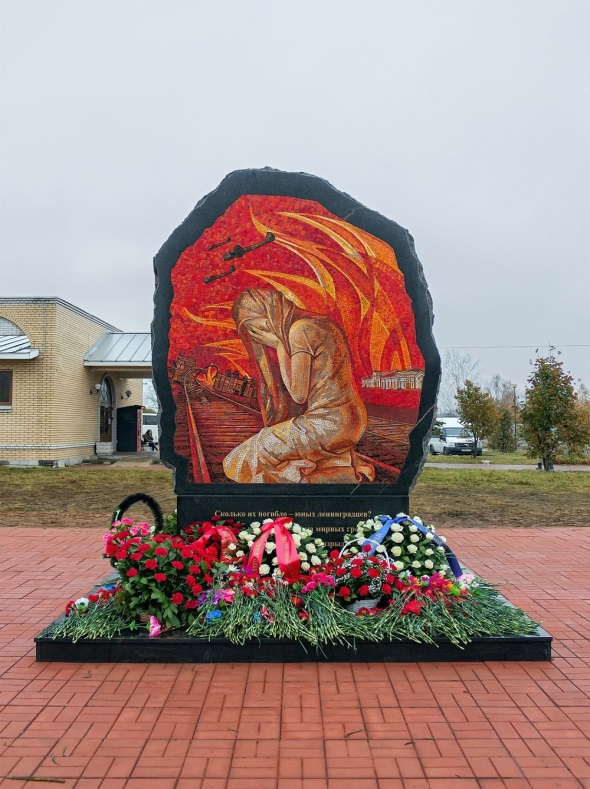 